Faculty DetailDr Rakesh Sharma, Professor, Agricultural Extension Education,  Division of Agricultural Extension Education, Faculty of Agriculture, Chatha-180009
Mobile: +919419145253
Email: sharmar1975@gmail.com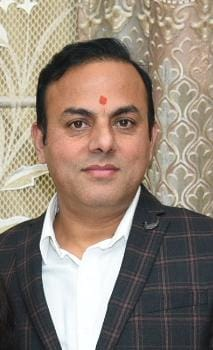 Academic CredentialsB.Sc. (Agriculture)M.Sc. (Agricultural Extension)Ph.D. (Agricultural Extension)PG Diploma in Marketing ManagementTeaching Teaching interests:  Fundamental of Agri Extension, Personality Development Communication & Research MethodsOther AppointmentsNodal Officer-Mission Youth Member Exam Cell SKUAST-JammuArea of Research InterestsEvaluation Research, Impact AssessmentOn-going Projects             Name of the project                                            Funding agency        Year of start               Exploring Economic Opportunities for farmers                    ICAR                            2017of kandi villages through Application of Proven Rainfed Technologies                                                       Name of the project                                            Funding agency        Year of start               Exploring Economic Opportunities for farmers                    ICAR                            2017of kandi villages through Application of Proven Rainfed Technologies                                          No. of Publications71International JournalsNational JournalsBooksPolicy PapersBook Chapters0842030216